ДО ПРЕДСЕДАТЕЛЯНА ОБЩИНСКИ СЪВЕТПАЗАРДЖИКП Р Е Д Л О Ж Е Н И Еот  Кмет на Община ПазарджикОТНОСНО : Даване на име на улица с о.т. 1876а-1901-3354-3355 по действащия план на гр.Пазарджик.            Уважаеми господин Председател,Във връзка с издаването на точни административни адреси в кв. Изток на град Пазарджик е необходимо наименуване на улица с о.т. 1876а-1901-3354-3355 по действащия план на гр. Пазарджик.Улица с о.т. 1876а-1901-3354-3355 по действащия план на гр. Пазарджик следва да  получи име – улица „Искър”	Предвид  гореизложеното и на основание  чл.21 ал.1 т.18 във връзка с ал.2 от ЗМСМА П Р Е Д Л А Г А М:Общинският съвет да обсъди и приеме предложения проект за решение.С уважение,ПЕТЪР ПЕТРОВЗаместник - кмет на Община ПазарджикОправомощен със Заповед №823/09.05.2022г.  ПРОЕКТ!                                                       Р Е Ш Е Н И Е:№………..на Общински съвет – Пазарджик, взето на заседанието му на…………………………… с протокол………………………….ОТНОСНО : Даване на име на улица с о.т. 1876а-1901-3354-3355 по действащия план на гр.Пазарджик.На основание чл.21 ал.1 т.18, във връзка с ал.2 от ЗМСМА и след станалите разисквания,Р Е Ш И :Дава име на улица с о.т. 1876а-1901-3354-3355 по действащия план на гр.Пазарджик:Улица „Искър”ХАРИ  ХАРАЛАМПИЕВПредседател  на Общински съвет                                                                                                                                             Пазарджик    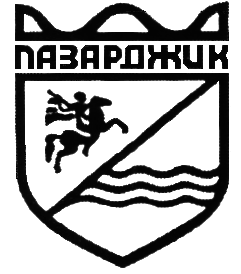 Община ПАЗАРДЖИК4400 Пазарджик, бул. ”България”, №2тел.: (034) 44 55 01, факс: (034) 44 24 95e-mail: secretary@pazardjik.bgОбщина ПАЗАРДЖИК4400 Пазарджик, бул. ”България”, №2тел.: (034) 44 55 01, факс: (034) 44 24 95e-mail: secretary@pazardjik.bg